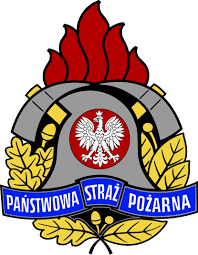 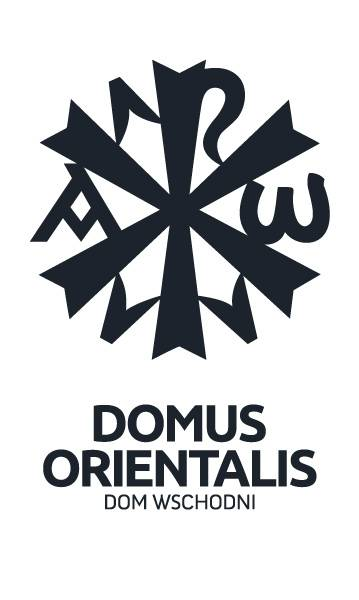 List intencyjnyŁódzki Komendant Wojewódzki Państwowej Straży Pożarnej oraz Stowarzyszenie „Dom Wschodni” pod patronatem Komendanta Głównego PSP podejmują decyzję 
o współpracy w celu udzielenia wsparcia rodzinom strażaków libańskich, którzy zginęli podczas akcji ratunkowej w dniu 4 sierpnia 2020 roku.Eksplozja składowanych w porcie bejruckim materiałów wybuchowych sprawiła, że cały świat zwrócił oczy na stolicę Libanu dotkniętą taką tragedią i pośpieszył z pomocą. 
Polscy strażacy byli wśród pierwszych, którzy przyjechali do Bejrutu, żeby prowadzić akcję ratunkową w dzielnicach dotkniętych eksplozją. Ich obecność została zauważona i doceniona przez Libańczyków. Stowarzyszenie Dom Wschodni także od pierwszego dnia towarzyszy ofiarom eksplozji najpierw przez doraźną pomoc – zakup żywności, lekarstw, wynajem mieszkań dla osób pozbawionych dachu nad głową – obecnie przez remont uszkodzonych 
na skutek eksplozji mieszkań i miejsc pracy. 4 sierpnia 2020 roku przed eksplozją, która dokonała w całym mieście olbrzymich zniszczeń, w porcie bejruckim trwała akcja ratunkowa prowadzona przez lokalny oddział Straży Pożarnej. Nie mieli informacji, że działają w pobliżu olbrzymiego składu materiałów wybuchowych. Gdy doszło do eksplozji, zginęli na miejscu. Wszyscy byli ludźmi młodymi, pełnymi planów na przyszłość, oddanymi ideałom przyświecającym strażakom na całym świecie. Ich śmierć jest bólem przede wszystkim dla ich rodzin. Strażacy na całym świecie rozumieją sytuację rodziców, rodzeństwa czy małżonków, których najbliżsi ryzykują własne życie, żeby ratować ofiary klęsk żywiołowych czy ludzkiej bezmyślności. Szacunek dla idei straży pożarnej oznacza olbrzymią wrażliwość na sytuację ich rodzin zwłaszcza w momentach tragedii, gdy podczas akcji ratunkowej giną strażacy niosący pomoc.Łódzki Komendant Wojewódzki PSP – st. bryg. Grzegorz Janowski, pod patronatem Komendanta Głównego PSP – nadbryg. Andrzeja Bartkowiaka na prośbę łódzkich strażaków uczestniczących w akcji ratunkowej w Bejrucie w dniach od 4 do 15 października br. organizuje wspólnie z ks. Przemysławem Szewczykiem reprezentującym Stowarzyszenie „Dom Wschodni” zbiórkę środków finansowych na wsparcie rodzin libańskich strażaków, którzy zginęli w dniu 4 sierpnia 2020 roku w wyniku eksplozji w Bejrucie.Wiele z tych rodzin utraciło nie tylko bliską osobę, ale także jedynego żywiciela rodziny. Rodziny tych strażaków pozbawione są jakiegokolwiek wsparcia ze strony instytucji państwowych w Libanie i mogą liczyć tylko na pomoc przyjaciół. Polscy strażacy są ich przyjaciółmi.Wszelkie darowizny na wsparcie rodzin libańskich strażaków można wpłacać 
na konto Stowarzyszenia „Dom Wschodni” z tytułem: „Straż”.Nr konta: 70 1140 2004 0000 3002 7483 9388Po zakończeniu zbiórki zebrane środki zostaną rozdysponowane pomiędzy rodziny 10 poległych strażaków przez przedstawicieli Straży Pożarnej w Bejrucie, strażaków 
z Państwowej Straży Pożarnej oraz Stowarzyszenia „Dom Wschodni”. Po przekazaniu środków finansowych Stowarzyszenie „Dom Wschodni” opublikuje sprawozdanie finansowe z przeprowadzonej akcji.W imieniu wszystkich polskich strażaków, którzy niosą pomoc w różnych częściach świata i którzy obecni byli w Bejrucie w dniach tragedii, o której wszyscy słyszeliśmy, zwracamy się z apelem do wszystkich polskich strażaków oraz pozostałych rodaków 
o wsparcie rodzin strażaków Libańskich, którzy oddali swoje życie podczas służby. Szlachetna idea straży pożarnej domaga się od nas otoczenia opieką najbliższych tych osób, który oddali jej swoje życie.